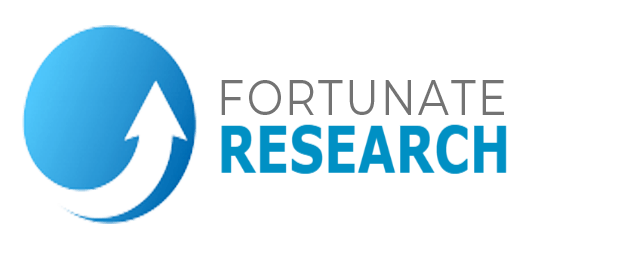 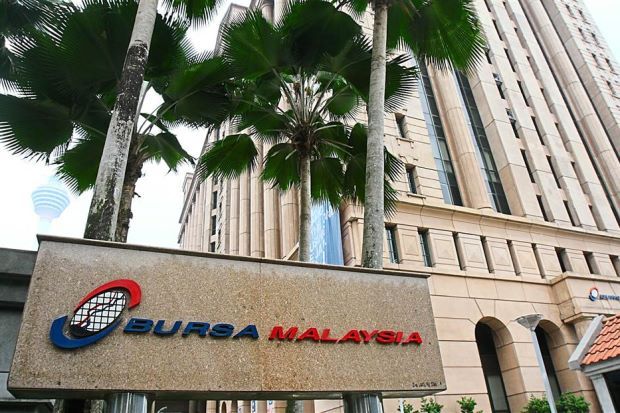 KLSE WEEKLY REPORT FOR    30/SEPTEMBER/2019www.fortunateRESEARCH.comKLSE STOCK MARKET:MARKET SUMMARY:The FBM KLCI index lost 8.86 points or 0.56% on Friday. The Finance Index fell 0.82% to 15317.36 points, the Properties Index dropped 0.88% to 776.7 points and the Plantation Index down 0.75% to 6723.57 points. The market traded within a range of 8.60 points between an intra-day high of 1592.05 and a low of 1583.45 during the session.Actively traded stocks include GPACKET-WB, SAPNRG, MNC-PA, ARMADA, MNC, VSOLAR, BORNOIL, HSI-H6S, SUMATEC and SMRTRACK. Trading volume increased to 1881.20 mil shares worth RM1329.34 mil as compared to Thursday’s 1812.59 mil shares worth RM1610.54 mil.Leading Movers were MAXIS (+6 sen to RM5.44), SIME (+2 sen to RM2.31), PETDAG (+12 sen to RM23.48), MAHB (+4 sen to RM8.67) and MISC (+3 sen to RM7.73). Lagging Movers were TOPGLOV (-15 sen to RM4.57), PMETAL (-9 sen to RM4.80), HLFG (-28 sen to RM16.10), SIMEPLT (-8 sen to RM4.80) and AMMB (-5 sen to RM4.11). Market breadth was negative with 287 gainers as compared to 483 losers.  TOP 5 ACTIVE COUNTERS:TOP 5 TURNOVER COUNTERS:TOP 5 GAINERS:TOP 5 LOSERS:TOP 5 % GAINERS:TOP 5 % LOSERS:INDICES:                               KLSE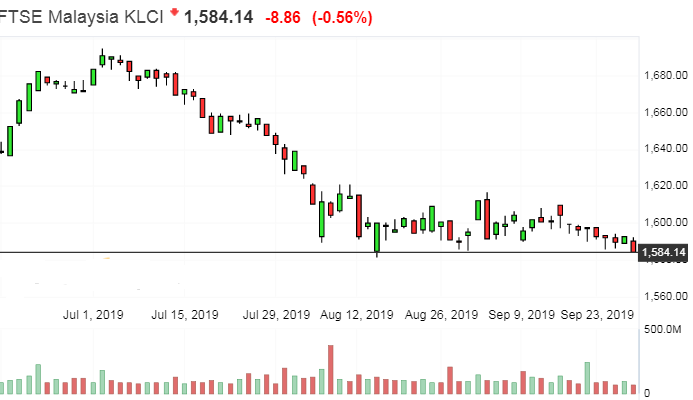 RESSISTANCE 1: 1600RESSISTANCE 2: 1595SUPPORT 1: 1585SUPPORT 2: 1575STRATEGY:BUY ON DIPS FORCAST MARKET INFORMATION FOR TOMORROW:ON THE DAILY CHART KLSE INDEX IS IN CORRECTION UPSIDE. KLSE INDEX HAS BROKEN STRONG RESSITANCE LEVEL 1600 THERE IS A ANOTHER RESSITANCE  LEVEL IS 1620 IF IT IS BREAKING THIS LEVEL THEN IT CAN GO MORE UPSIDE. KLSE INDEX MAY BE MOVE SOME CORRECTION UP TREND  IN NEXT WEEK  DAY.                       BUMI ARMADA  BHD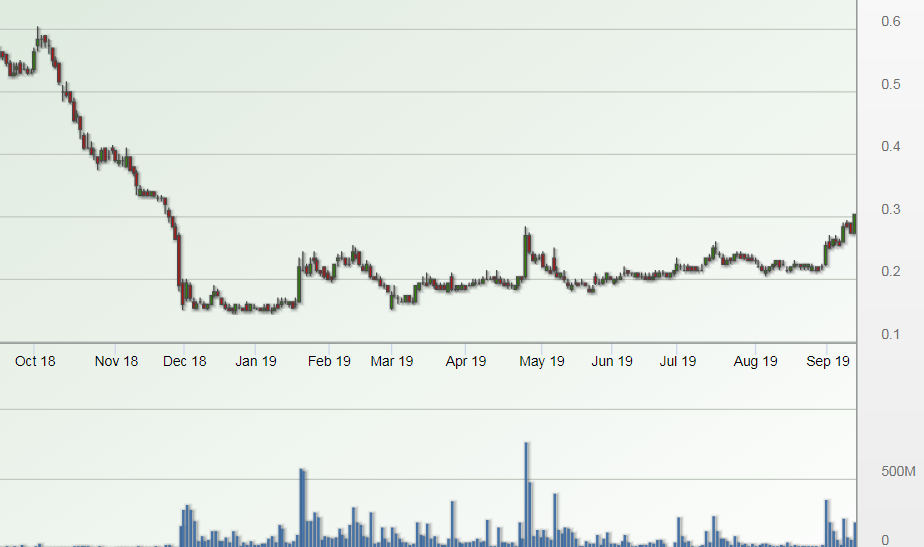 CALL FOR NEXT WEEK :KLSE SHORT TERM CALL BUY ARMADA  ABOVE  0.340  TARGET 0.400 / 0.500 STOPLOSS  0.270                                        www.fortunateresearch.comDISCLAIMERThe information and views in this report, our website & all the service we provide are believed to be reliable, but we do not accept any responsibility (or liability) for errors of fact or opinion. Users have the right to choose the product/s that suits them the most. Investment in Stocks has its own risks. Sincere efforts have been made to present the right investment perspective. The information contained herein is based on analysis and up on sources that we consider reliable. We, however, do not vouch for the accuracy or the completeness thereof. This material is for personal information and we are not responsible for any loss incurred based upon it & takes no responsibility whatsoever for any financial profit s or loss which may arise from the recommendations above. The stock price projections shown are not necessarily indicative of future price performance. The information herein, together with all estimates and forecasts, can change without notice.  FORTUNATE RESEARCH does not purport to be an invitation or an offer to buy or sell any financial instrument. Analyst or any person related to  FORTUNATE RESEARCH might be holding positions in the stocks recommended. It is understood that anyone who is browsing through the site has done so at his free will and does not read any views expressed as a recommendation for which either the site or its owners or anyone can be held responsible for. Any surfing and reading of the information is the acceptance of this disclaimer.Our Clients (Paid or Unpaid), any third party or anyone else have no rights to forward or share our calls or SMS or Report or Any Information Provided by us to/with anyone which is received directly or indirectly by them. If found so then Serious Legal Actions can be taken. Any surfing and reading of the information is the acceptance of this disclaimer.All Rights Reserved.NAMELAST DONECHANGE%CHANGEVOLUMEGPACKET-WB0.275--1,097,812SAPNRG [S]0.285--763,307MNC-PA0.025--740,227ARMADA0.35-0.015-4.29672,851MNC [S]0.105-0.025-23.81662,332NAMELAST DONECHANGE%CHANGEVOLUMEMISC [S]7.70.030.3973,066PCHEM [S]7.520.010.1358,223MAYBANK8.7-0.1-1.1543,317RHBBANK5.590.010.1858,372PBBANK20.1-0.06-0.315,553NAMELAST DONECHANGE%CHANGEVOLUMEDLADY [S]59.580.420.7223PENTA [S]4.270.225.1526,070TENAGA [S]13.420.181.3420,627PETDAG [S]23.360.120.513,078SCIENTX [S]8.890.111.248,522NAMELAST DONECHANGE%CHANGEVOLUMEAEONCR14.96-0.6-4.012,700HAIO2.73-0.47-17.2293,256BAT19.2-0.36-1.884,964CARLSBG26.3-0.32-1.22906CHINTEK6.5-0.31-4.7722NAMELAST DONECHANGE%CHANGEVOLUMEINARI-C260.0050.0255001MTOUCHE-WB0.010.0110032,947HIBISCS-CW0.0150.0151002,413INARI-C330.2150.18586.052MISC-C220.0450.03577.78400NAMELAST DONECHANGE%CHANGEVOLUMEHSI-H6O0.015-0.01-66.6714,883AXIATA-C360.27-0.175-64.8198,902AXIATA-C440.09-0.055-61.111,754AXIATA-C410.105-0.06-57.146,100AXIATA-C400.15-0.08-53.3332,310NAMELAST DONECHANGE%CHANGEVOLUMECONSTRUCTION205.42-0.12-0.06487,368CONSUMER PRODUCTS & SERVICES647.55-0.69-0.111,528,117ENERGY1,077.4417.091.614,251,580FINANCIAL SERVICES15,516.7037.530.24407,370HEALTH CARE1,255.572.50.2154,032INDUSTRIAL PRODUCTS & SERVICES149.04-0.08-0.051,698,139PLANTATION6,827.2120.270.3125,843PROPERTY784.17-1.77-0.23892,954REIT1,016.600.10.0174,640TECHNOLOGY33.320.341.03586,830TELECOMMUNICATIONS & MEDIA691.75-13.56-1.921,165,286TRANSPORTATION & LOGISTICS766.59-0.33-0.04503,736UTILITIES983.686.140.63148,343FBMACE4,479.4922.110.52,195,775FBMAPMYR17,023.8519.950.12177,285FBMAPUSD11,738.2127.790.24175,702FBMEMAS11,241.79-39.33-0.358,696,681FBMSHA11,746.43-79.86-0.684,115,211FBMFLG14,242.46-55.73-0.392,816,022FBMHIJRAH13,046.99-145.68-1.11,289,984FBMKLCI1,595.85-8.62-0.541,747,965FBM7013,820.4732.020.233,559,793FBMMSCAP13,841.5561.360.45-